ҠАРАР			             №214                	ПОСТАНОВЛЕНИЕ«06»декабрь 2016й.			                              «06» декабря 2016г.            О внесении  изменений в Кодекс этики и служебного поведения муниципальных служащих администрации сельского поселения Сергиопольский  сельсовет муниципального района Давлекановский район Республики Башкортостан, утвержденный постановлением главы сельского поселения  Сергиопольский сельсовет муниципального района Давлекановский район от 30 января 2015 г. № 8Рассмотрев представление прокурора Давлекановского района, руководствуясь ст.ст. 14, 48 Федерального закона от 06.10.2003 № 131-ФЗ «Об общих принципах организации местного самоуправления в РФ»,ПОСТАНОВЛЯЮ:1.Внести следующие изменения в Кодекс этики и служебного поведения муниципальных служащих администрации сельского поселения Сергиопольский  сельсовет муниципального района Давлекановский район Республики Башкортостан, утвержденный постановлением главы сельского поселения  Сергиопольский сельсовет муниципального района Давлекановский район от 30 января 2015 г. № 8 (далее – Кодекс этики):1.1.Абзац 4 п. 3.4. Кодекса этики изложить в следующей редакции:Муниципальному служащему запрещается получать в связи с должностным положением или в связи с исполнением должностных обязанностей вознаграждения от физических и юридических лиц (подарки, денежное вознаграждение, ссуды, услуги, оплату развлечений, отдыха, транспортных расходов и иные вознаграждения). Подарки, полученные муниципальным служащим в связи с протокольными мероприятиями, со служебными командировками и с другими официальными мероприятиями, признаются муниципальной собственностью и передаются муниципальным служащим по акту в орган местного самоуправления, избирательную комиссию муниципального образования, в которых он замещает должность муниципальной службы, за исключением случаев, установленных Гражданским кодексом Российской Федерации. Муниципальный служащий, сдавший подарок, полученный им в связи с протокольным мероприятием, со служебной командировкой или с другим официальным мероприятием, может его выкупить в порядке, установленном действующим законодательством.2.Контроль за исполнением постановления оставляю за собой.3.Настоящее постановление подлежит обнародованию в порядке, установленном действующим законодательством.Глава сельского поселения                                                А.З.Абдуллин                                      Башҡортостан РеспубликаһыДәүләкән районы муниципаль районыныңСергиопольауыл советы ауыл биләмәhе хакимиәте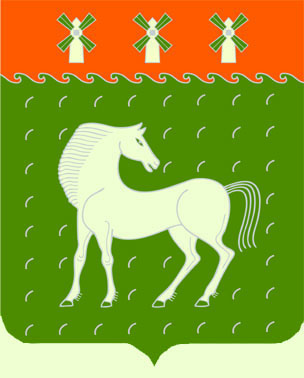 Администрация сельского            поселения  Сергиопольский сельсовет муниципального района Давлекановский районРеспублики Башкортостан453406, Дәуләкән районы, Сергиополь ауылы, Үҙәк  ур.,1+7 (347 68) 3-65-41453406, Дәуләкән районы, Сергиополь ауылы, Үҙәк  ур.,1+7 (347 68) 3-65-41453406, Давлекановский район, д. Сергиополь,ул. Центральная д.1, +7 (347 68) 3-65-41453406, Давлекановский район, д. Сергиополь,ул. Центральная д.1, +7 (347 68) 3-65-41